Informazione antimafia- Dichiarazione sostitutiva familiari conviventiDichiarazione sostitutiva di certificazione ( D.P.R. n.445 del 28.12.2000)Il/la sottoscritto/a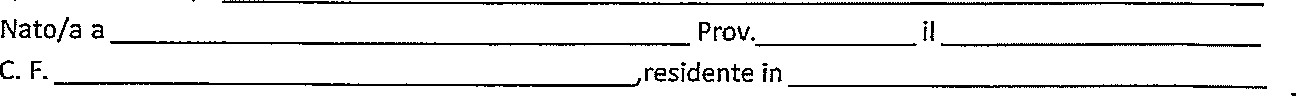 Via/piazza __________________________________________________ n. __________ in qualità di _________________________________________della Associaz. ______________________________________consapevole delle sanzioni penali in caso di dichiarazioni false e della conseguente decadenza dai benefici eventualmente conseguiti (ai sensi degli artt. 75 e 76 D.P.R. n.445/2000) , sotto la propria responsabilità,DICHIARAChe nei propri confronti non sussistono le cause di divieto, di decadenza o di sospensione di cui all'art. 67 del D.L.vo 06.09.2011, n. 159 inoltre, ai sensi del D.Lgs. n.159/2011 art. 85  DICHIARA    Di NON avere familiari conviventi ( * ) di maggiore età:    Di avere i seguenti familiari conviventi ( * ) di maggiore età:RESA quale Dichiarazione sostitutiva di certificazione( D.P.R. n.445 del 28.12.2000)il/la sottoscritto/a dichiara di essere informato/a ai sensi del D.Lgs. n.196/2003 ss.mm.ii. (Codice in materia di protezione dei dati personali, recante disposizioni per l'adeguamento dell'Ordinamento Nazionale al Regolamento (UE) n. 2016/679), che i dati personali raccolti saranno trattati, anche con strumenti informatici, esclusivamente nell'ambito del procedimento per il quale la presente dichiarazione viene resa.Data e luogo	Firma Leggibile ( **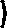     Allegare copia carta di identità e codice fiscale( * ) Per familiari conviventi si intende chiunque conviva con il dichiarante, purché maggiorenne.** ) La presente dichiarazione deve essere compilata e sottoscritta da tutti i soggetti di cui all'art. 85 del D.Lgs. n.159/2011.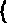 N.B. : la presente dichiarazione non necessita dell'autenticazione della firma e sostituisce a tutti gli effetti le normali certificazioni richieste o destinate ad una pubblica amministrazione nonché ai gestori di pubblici servizi e ai privati che vi consentono.L'Amministrazione si riserva di effettuare controlli, anche a campione, sulla veridicità delle dichiarazioni ( art. 71, comma I,D.P.R. n.445/2000). In caso di dichiarazione falsa il cittadino sarà denunciato all'autorità giudiziaria.(*) Ove il richiedente è una Associaz., l’autocertificazione dovrà essere prodotta dal rappresentante legale e da tutti gli amministratori.CODICE FISCALECOGNOMENOMEDATA Dl NASCITALUOGONASCITALUOGO Dl RESIDENZA